            Societa’ del Sandrone APS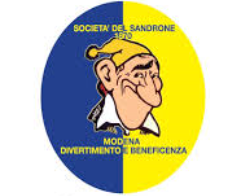 1870 - Divertimento , Cultura e BeneficenzaVia Morselli,100 (zona San Pio X) – 41121 -Modena 		                  Tel. 059-8778240 – SocietadelSandrone@gmail.comLA SOCIETA’ DEL SANDRONE PRESENTATRE DOMENICHE D’OTTOBRE TRA MUSICA E DIALETTO 	Domenica 9 ore 16 Auditorium Rossini - Via L. Borri n° 6La compagnia “Anna Di Stasio” in collaborazione con l’ensamble     mandolinistico Estense presenta: AUTUNNO NAPOLETANOVarietà musicale e scenette presentate da Sergio Greco e Luisa Borrelli       ------------------------------------------------------------------------------------    	Domenica 23 ore 16 Teatro Tempio - Viale Caduti in Guerra 196	La compagnia “La Vintarola“ presenta: DAGH UN TAISpettacolo brillante con musica e monologhi  in dialetto.-----------------------------------------------------------------------------------	     Domenica 30 ore 16 Teatro Tempio - Viale Caduti in Guerra 196     La compagnia “La Querza ed Ganaze’“ presenta:                                CHI HA CAPRE HA CORNA Divertente commedia in tre atti di Pino Giambrone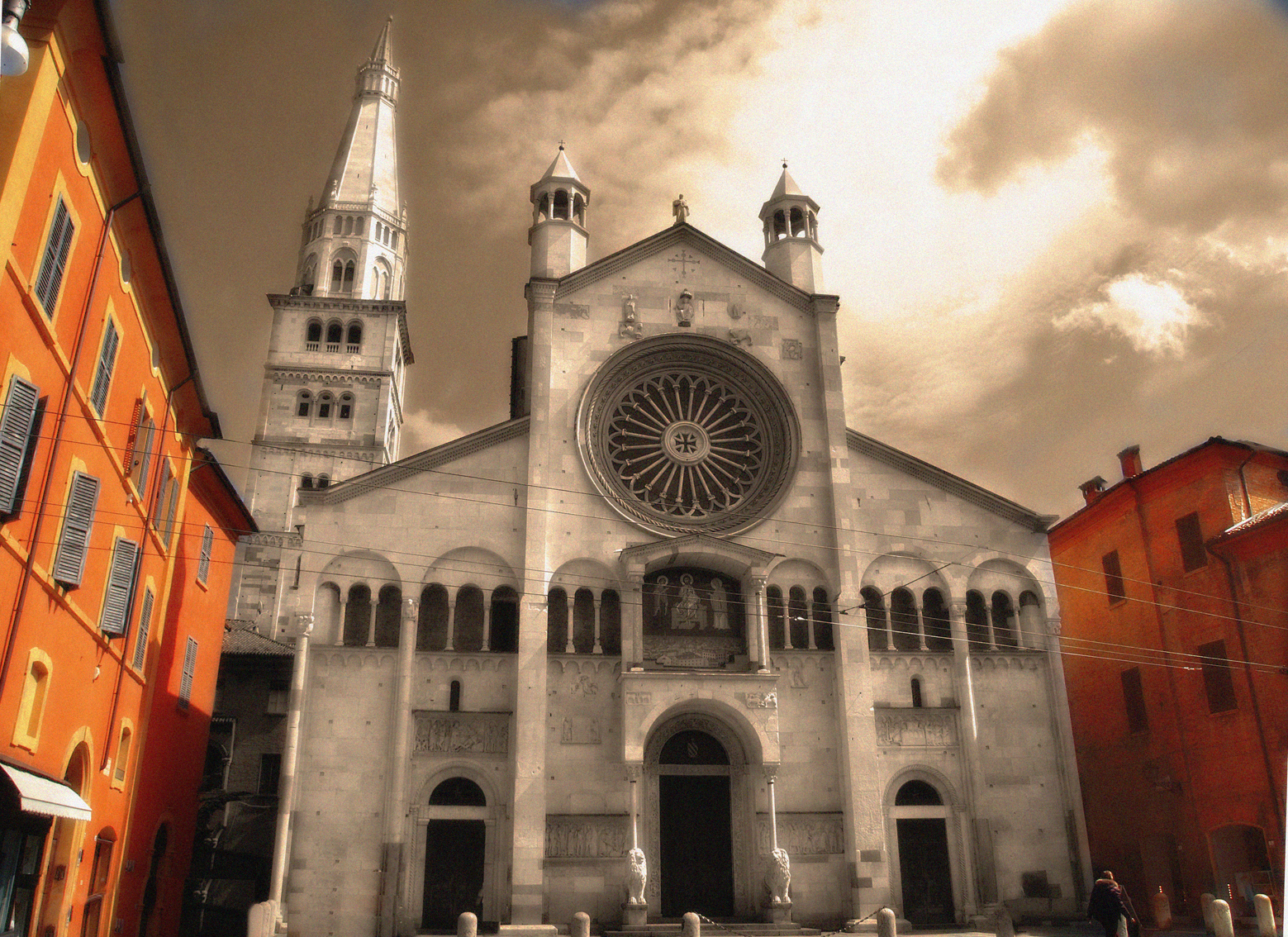 Ingresso Euro 10,00